ZADATAK  ( π -shema):Posmatra se kablovski vod sljedećih karakteristika. Naznačeni napona 110  kVDužina kabla 10 kmJedinična efektivna otpornost kabla 0.2 Ω/kmJedinična reaktansa kabla 0.1 Ω/kmJedinična susceptansa kabla 2 10-5 S/kmJedinična odvodnost - zanemarljivaPri naponu na kraju voda 110 kV , opterećenje (INDUKTIVNO)  je 50 MW, cosϕ=0.9.Primjenom približne π –sheme, odrediti električne veličine (struju, napon, snagu i factor snage) na početku kablovskog vodaU odgovarajućoj razmjeri, nacrtati vektorski dijagram napona i struja Vezom izmedju napona i snaga  na kraju i početku kablovskog voda (I – shema kabla), izračunati napon na početku kabla.Uporediti i komentarisati rezultate dobijene pod 1 i pod 3. ZADATAK ( T –shema)Posmatra se kablovski vod sljedećih karakteristika. Naznačeni napona 110  kVDužina kabla 10 kmJedinična efektivna otpornost kabla 0.2 Ω/kmJedinična reaktansa kabla 0.1 Ω/kmJedinična susceptansa kabla 2 10-5 S/kmJedinična odvodnost - zanemarljivaPri naponu na kraju voda 110 kV , opterećenje (INDUKTIVNO)  je 50 MW, cosϕ=0.9.Primjenom približne π –sheme, odrediti električne veličine (struju, napon, snagu i factor snage) na početku kablovskog vodaU odgovarajućoj razmjeri, nacrtati vektorski dijagram napona i struja Vezom izmedju napona i snaga  na kraju i početku kablovskog voda (I – shema kabla), izračunati napon na početku kabla.Uporediti i komentarisati rezultate dobijene pod 1 i pod 3.Uputstva za izradu ZADATKA 1π -shema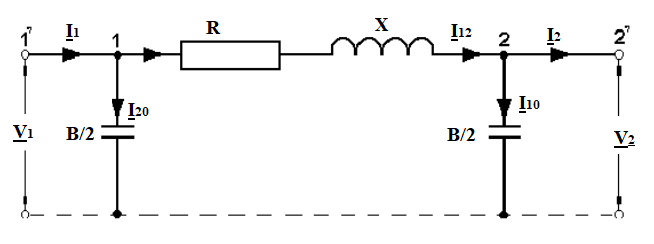 Parametri približne „π –sheme“ kabla:Fazni napon na kraju kabla:  Struja na kraju kabla: Kapacitivna struja na kraju kabla:Struja kroz uzdužnu granu: Fazni napon na početku kabla:  Ugao između faznih napona na početku i na kraju kabla:Kapacitivna struja na početku kabla:Struja na kraju kabla:Fazni pomjeraj i faktor snage na početku kabla:Snaga na početku kabla: Vektorski dijagram struja i napona kabla, prema objašnjenju datom u okviru održanih predavanjaI – shemaLinijski napon na početku kabla:Poređenje rezultata i komentarProf dr Jadranka RadovićMr Vladan Durković